Межрайонная ИФНС России № 27 по Республике Башкортостан в целях информирования населения просит Вас опубликовать информацию для налогоплательщиков.Заяви о налоговых льготах, не выходя из домаУФНС России по Республике Башкортостан рекомендует гражданам, имеющим право на налоговые льготы по имущественным налогам (транспортный налог, земельный налог, налог на имущество физических лиц) для защиты собственного здоровья, здоровья окружающих и профилактики распространения коронавирусной инфекции отложить в ближайшее время личное посещение налоговых инспекций.Направить заявление на льготу по имущественным налогам дистанционно, не выходя из дома, можно через электронный сервис «Личный кабинет налогоплательщика для физических лиц», размещенный на сайте ФНС России (www.nalog.gov.ru).Пользователи Единого портала госуслуг, подтвердившие лично свою учётную запись, могут авторизоваться в Личном кабинете используя реквизиты доступа к Единому порталу госуслуг. В Личном кабинете форма заявления на льготу размещена в разделе «Жизненные ситуации» — «Подать заявление на льготу». В сервисе автоматически заполняются данные заявителя и информация о выбранном льготном объекте (например, для земельного участка – адрес, кадастровый номер, код налогового органа). Пользователю необходимо лишь указать документ, на основании которого предоставляется льгота и его реквизиты.Обращаем внимание, что гражданам, уже заявившим о налоговой льготе ранее, повторно подавать заявление не нужно. Представить заявление прежде всего необходимо тем гражданам, у которых в 2021 году впервые возникло право на льготу, а также гражданам, которым требуется ежегодное подтверждение ранее заявленной льготы.Заявление о предоставлении налоговой льготы рекомендуется направить до начала массовой рассылки налоговых уведомлений за 2021 год, то есть до 1 апреля 2022 года.Пенсионеры, предпенсионеры, инвалиды, лица, имеющие трех и более несовершеннолетних детей, владельцы хозпостроек не более 50 кв. м могут не направлять заявления о предоставлении налоговых льгот. В настоящее время для них действует беззаявительный порядок: налоговый орган предоставляет льготы на основании сведений, полученных при информационном обмене с ПФР, Росреестром, региональными органами соцзащиты.Ознакомиться с полным перечнем льгот, действовавших в налоговом периоде 2021 года, можно с помощью сервиса «Справочная информация о ставках и льготах по имущественным налогам» на сайте ФНС России.А.М.Файзуллин (34782)5-91-80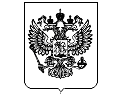 МИНФИН РОССИИФЕДЕРАЛЬНАЯ НАЛОГОВАЯ СЛУЖБАУФНС РОССИИ ПО РЕСПУБЛИКЕ БАШКОРТОСТАНМЕЖРАЙОННАЯ ИНСПЕКЦИЯ ФЕДЕРАЛЬНОЙ НАЛОГОВОЙ СЛУЖБЫ №27 ПО РЕСПУБЛИКЕ БАШКОРТОСТАН(Межрайонная  ИФНС России  №27 по Республике Башкортостан)ул. М.Джалиля, 13, г. Туймазы, 452750Телефон:: (34782) 7-31-92, 5-91-60, факс: (34782) 7-50-72www.nalog.gov.ruМИНФИН РОССИИФЕДЕРАЛЬНАЯ НАЛОГОВАЯ СЛУЖБАУФНС РОССИИ ПО РЕСПУБЛИКЕ БАШКОРТОСТАНМЕЖРАЙОННАЯ ИНСПЕКЦИЯ ФЕДЕРАЛЬНОЙ НАЛОГОВОЙ СЛУЖБЫ №27 ПО РЕСПУБЛИКЕ БАШКОРТОСТАН(Межрайонная  ИФНС России  №27 по Республике Башкортостан)ул. М.Джалиля, 13, г. Туймазы, 452750Телефон:: (34782) 7-31-92, 5-91-60, факс: (34782) 7-50-72www.nalog.gov.ruМИНФИН РОССИИФЕДЕРАЛЬНАЯ НАЛОГОВАЯ СЛУЖБАУФНС РОССИИ ПО РЕСПУБЛИКЕ БАШКОРТОСТАНМЕЖРАЙОННАЯ ИНСПЕКЦИЯ ФЕДЕРАЛЬНОЙ НАЛОГОВОЙ СЛУЖБЫ №27 ПО РЕСПУБЛИКЕ БАШКОРТОСТАН(Межрайонная  ИФНС России  №27 по Республике Башкортостан)ул. М.Джалиля, 13, г. Туймазы, 452750Телефон:: (34782) 7-31-92, 5-91-60, факс: (34782) 7-50-72www.nalog.gov.ruМИНФИН РОССИИФЕДЕРАЛЬНАЯ НАЛОГОВАЯ СЛУЖБАУФНС РОССИИ ПО РЕСПУБЛИКЕ БАШКОРТОСТАНМЕЖРАЙОННАЯ ИНСПЕКЦИЯ ФЕДЕРАЛЬНОЙ НАЛОГОВОЙ СЛУЖБЫ №27 ПО РЕСПУБЛИКЕ БАШКОРТОСТАН(Межрайонная  ИФНС России  №27 по Республике Башкортостан)ул. М.Джалиля, 13, г. Туймазы, 452750Телефон:: (34782) 7-31-92, 5-91-60, факс: (34782) 7-50-72www.nalog.gov.ruМИНФИН РОССИИФЕДЕРАЛЬНАЯ НАЛОГОВАЯ СЛУЖБАУФНС РОССИИ ПО РЕСПУБЛИКЕ БАШКОРТОСТАНМЕЖРАЙОННАЯ ИНСПЕКЦИЯ ФЕДЕРАЛЬНОЙ НАЛОГОВОЙ СЛУЖБЫ №27 ПО РЕСПУБЛИКЕ БАШКОРТОСТАН(Межрайонная  ИФНС России  №27 по Республике Башкортостан)ул. М.Джалиля, 13, г. Туймазы, 452750Телефон:: (34782) 7-31-92, 5-91-60, факс: (34782) 7-50-72www.nalog.gov.ruМИНФИН РОССИИФЕДЕРАЛЬНАЯ НАЛОГОВАЯ СЛУЖБАУФНС РОССИИ ПО РЕСПУБЛИКЕ БАШКОРТОСТАНМЕЖРАЙОННАЯ ИНСПЕКЦИЯ ФЕДЕРАЛЬНОЙ НАЛОГОВОЙ СЛУЖБЫ №27 ПО РЕСПУБЛИКЕ БАШКОРТОСТАН(Межрайонная  ИФНС России  №27 по Республике Башкортостан)ул. М.Джалиля, 13, г. Туймазы, 452750Телефон:: (34782) 7-31-92, 5-91-60, факс: (34782) 7-50-72www.nalog.gov.ruМИНФИН РОССИИФЕДЕРАЛЬНАЯ НАЛОГОВАЯ СЛУЖБАУФНС РОССИИ ПО РЕСПУБЛИКЕ БАШКОРТОСТАНМЕЖРАЙОННАЯ ИНСПЕКЦИЯ ФЕДЕРАЛЬНОЙ НАЛОГОВОЙ СЛУЖБЫ №27 ПО РЕСПУБЛИКЕ БАШКОРТОСТАН(Межрайонная  ИФНС России  №27 по Республике Башкортостан)ул. М.Джалиля, 13, г. Туймазы, 452750Телефон:: (34782) 7-31-92, 5-91-60, факс: (34782) 7-50-72www.nalog.gov.ruМИНФИН РОССИИФЕДЕРАЛЬНАЯ НАЛОГОВАЯ СЛУЖБАУФНС РОССИИ ПО РЕСПУБЛИКЕ БАШКОРТОСТАНМЕЖРАЙОННАЯ ИНСПЕКЦИЯ ФЕДЕРАЛЬНОЙ НАЛОГОВОЙ СЛУЖБЫ №27 ПО РЕСПУБЛИКЕ БАШКОРТОСТАН(Межрайонная  ИФНС России  №27 по Республике Башкортостан)ул. М.Джалиля, 13, г. Туймазы, 452750Телефон:: (34782) 7-31-92, 5-91-60, факс: (34782) 7-50-72www.nalog.gov.ruМИНФИН РОССИИФЕДЕРАЛЬНАЯ НАЛОГОВАЯ СЛУЖБАУФНС РОССИИ ПО РЕСПУБЛИКЕ БАШКОРТОСТАНМЕЖРАЙОННАЯ ИНСПЕКЦИЯ ФЕДЕРАЛЬНОЙ НАЛОГОВОЙ СЛУЖБЫ №27 ПО РЕСПУБЛИКЕ БАШКОРТОСТАН(Межрайонная  ИФНС России  №27 по Республике Башкортостан)ул. М.Джалиля, 13, г. Туймазы, 452750Телефон:: (34782) 7-31-92, 5-91-60, факс: (34782) 7-50-72www.nalog.gov.ruМИНФИН РОССИИФЕДЕРАЛЬНАЯ НАЛОГОВАЯ СЛУЖБАУФНС РОССИИ ПО РЕСПУБЛИКЕ БАШКОРТОСТАНМЕЖРАЙОННАЯ ИНСПЕКЦИЯ ФЕДЕРАЛЬНОЙ НАЛОГОВОЙ СЛУЖБЫ №27 ПО РЕСПУБЛИКЕ БАШКОРТОСТАН(Межрайонная  ИФНС России  №27 по Республике Башкортостан)ул. М.Джалиля, 13, г. Туймазы, 452750Телефон:: (34782) 7-31-92, 5-91-60, факс: (34782) 7-50-72www.nalog.gov.ruМИНФИН РОССИИФЕДЕРАЛЬНАЯ НАЛОГОВАЯ СЛУЖБАУФНС РОССИИ ПО РЕСПУБЛИКЕ БАШКОРТОСТАНМЕЖРАЙОННАЯ ИНСПЕКЦИЯ ФЕДЕРАЛЬНОЙ НАЛОГОВОЙ СЛУЖБЫ №27 ПО РЕСПУБЛИКЕ БАШКОРТОСТАН(Межрайонная  ИФНС России  №27 по Республике Башкортостан)ул. М.Джалиля, 13, г. Туймазы, 452750Телефон:: (34782) 7-31-92, 5-91-60, факс: (34782) 7-50-72www.nalog.gov.ruМИНФИН РОССИИФЕДЕРАЛЬНАЯ НАЛОГОВАЯ СЛУЖБАУФНС РОССИИ ПО РЕСПУБЛИКЕ БАШКОРТОСТАНМЕЖРАЙОННАЯ ИНСПЕКЦИЯ ФЕДЕРАЛЬНОЙ НАЛОГОВОЙ СЛУЖБЫ №27 ПО РЕСПУБЛИКЕ БАШКОРТОСТАН(Межрайонная  ИФНС России  №27 по Республике Башкортостан)ул. М.Джалиля, 13, г. Туймазы, 452750Телефон:: (34782) 7-31-92, 5-91-60, факс: (34782) 7-50-72www.nalog.gov.ruРедакторам местных газет (по списку) Официальные сайты администраций городов и районов(по списку)Редакторам местных газет (по списку) Официальные сайты администраций городов и районов(по списку)Редакторам местных газет (по списку) Официальные сайты администраций городов и районов(по списку)15.02.202215.02.202215.02.2022№08-40/01349@08-40/01349@на №на №О публикации информацииО публикации информацииО публикации информацииО публикации информацииО публикации информацииО публикации информацииНачальник, советник государственной гражданской службы Российской Федерации 2 классаС.Ф. Галимова